Sugarloaf School Virtual Instruction Tech Support for Parents/Students and StaffAll students can access materials and class information by following the directions below. Students should login via Launchpad.classlink.com Login is login ID (first initial last name) and password is 44Lunch#0 *District issued Chromebook should auto load the classlink/my.keysschools.com page* All students will initially access all class components via Google Classroom. 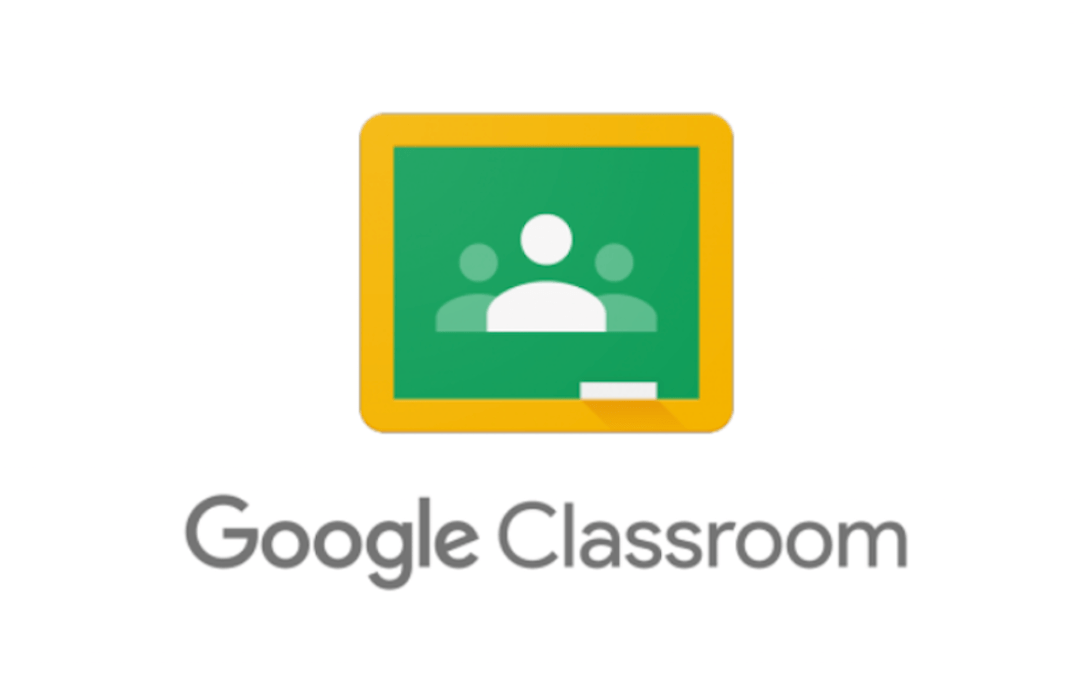 The Contacts below can be additional resource for questions or support that you many need while navigating the virtual platforms. Parents and Students, please check with your teacher first since they may be able to answer your question as well.  Kevin Walden: Google Education Suite Support and overall Technology Support Kevin.walden@KeysSchools.com  PH. (786) 475-4469 Alena Ellerbee: Nearpod Platform, and overall Technology Support  Alena.Ellerbee@KeysSchools.com PH. (305) 563-7326 Marissa Means: Google Education Suite Support and Ebooks Marissa.Means@KeysSchools.com PH. (786) 503-0977  Antoine Massih- SLS IT technician: District Issued Device / Technical Support -Usernames/passwords* Please note if you have connectivity issues check with your internet provider first.  Antoine.Massih@KeysSchools.com PH. (305)-745-3282 ext. 50314 Additional ResourcesParent/Student Focus Portal and Instruction Information Google Classroom Parent/Student Support VideoMCSD Technology Usage Policy Student and Parent Tutorials MCSD Parent Website: https://sites.google.com/view/parentsmcsd/homeMCSD Instructional Materials and Digital Tools   	https://sites.google.com/keysstudents.net/mcsd-technology-integrations-2/home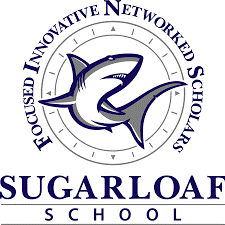 